St Augustine of Canterbury Catholic Primary SchoolTerms 1 and 2  Class 3 –Willow Class    Mrs Bowen  “Created by God to love and learn”                                           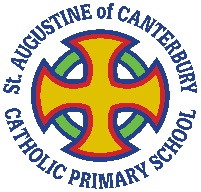 